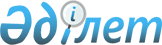 О внесении изменения в приказ Министра по инвестициям и развитию Республики Казахстан от 20 февраля 2018 года № 122 "Об утверждении перечня юридических лиц, исчисляющих налог по ставкам физических лиц, по объектам налогообложения, предоставленным в рамках реализации государственных и (или) правительственных программ жилищного строительства по договорам долгосрочной аренды жилища физическому лицу, являющемуся участником такой программы"Приказ Министра индустрии и инфраструктурного развития Республики Казахстан от 8 июля 2021 года № 353. Зарегистрирован в Министерстве юстиции Республики Казахстан 14 июля 2021 года № 23507
      ПРИКАЗЫВАЮ:
      1. Внести в приказ Министра по инвестициям и развитию Республики Казахстан от 20 февраля 2018 года № 122 "Об утверждении перечня юридических лиц, исчисляющих налог по ставкам физических лиц, по объектам налогообложения, предоставленным в рамках реализации государственных и (или) правительственных программ жилищного строительства по договорам долгосрочной аренды жилища физическому лицу, являющемуся участником такой программы" (зарегистрирован в Реестре государственной регистрации нормативных правовых актов за № 16572, опубликован 19 марта 2018 года в Эталонном контрольном банке нормативных правовых актов Республики Казахстан) следующее изменение:
      Перечень юридических лиц, исчисляющих налог по ставкам физических лиц, по объектам налогообложения, предоставленным в рамках реализации государственных и (или) правительственных программ жилищного строительства по договорам долгосрочной аренды жилища физическому лицу, являющемуся участником такой программы, утвержденный указанным приказом, изложить в редакции согласно приложению к настоящему приказу.
      2. Комитету по делам строительства и жилищно-коммунального хозяйства Министерства индустрии и инфраструктурного развития Республики Казахстан в установленном законодательством порядке обеспечить:
      1) государственную регистрацию настоящего приказа в Министерстве юстиции Республики Казахстан;
      2) размещение настоящего приказа на интернет-ресурсе Министерства индустрии и инфраструктурного развития Республики Казахстан.
      3. Контроль за исполнением настоящего приказа возложить на курирующего вице-министра индустрии и инфраструктурного развития Республики Казахстан.
      4. Настоящий приказ вводится в действие по истечении десяти календарных дней после дня его первого официального опубликования.
      "СОГЛАСОВАН"
Министерство финансов
Республики Казахстан
      "СОГЛАСОВАН"
Министерство национальной экономики
Республики Казахстан Перечень юридических лиц, исчисляющих налог по ставкам физических лиц,
по объектам налогообложения, предоставленным в рамках реализации
государственных и (или) правительственных программ жилищного строительства
по договорам долгосрочной аренды жилища физическому лицу,
являющемуся участником такой программы
					© 2012. РГП на ПХВ «Институт законодательства и правовой информации Республики Казахстан» Министерства юстиции Республики Казахстан
				
      Министр индустрии
и инфраструктурного развития
Республики Казахстан 

Б. Атамкулов
Приложение к приказу
Министра индустрии и
инфраструктурного развития
Республики Казахстан
от 8 июля 2021 года № 353Утвержден
приказом Министра
по инвестициям и развитию
Республики Казахстан
от 20 февраля 2018 года № 122
№
Наименование юридических лиц
1
Акционерное общество "Казахстанская Жилищная Компания"
2
Акционерное общество "Samruk-KazynaConstruction"